Písomná časť: Pravopisné cvičenievypracovať slohovú prácu na jednu zo zadaných tém:Autocharakteristika„Človek nie je stvorený na to, aby sa vzdával. Človeka možno zdrviť, ale nikdy nie poraziť.“ (E. Hemingway), úvahaÚstna časť: •	Opisné útvary a žánre v náučnom štýle : školský referát, opis pracovného postupu, náučný štýl, základné znaky a žánre náučného štýlu•	Výrazové prostriedky náučného štýlu, členenie textov náučného štýlu( úvod, jadro, záver)•	Slohové postupy – výkladový slohový postup•	Útvary využívajúce výkladový slohový postup – výklad ,úvaha •	Výkladové žánre v náučnom štýle•	Rečnícky štýl•	Využitie slohových postupov v rečníckom štýle•	Znaky, fázy  tvorenia rečníckeho prejavu•	Výrazové prostriedky rečníckeho štýlu•	Rečnícke trópy a figúry•	Z histórie rétoriky•	Žánre rečníckeho štýlu –agitačné, náučné, príležitostné •	Rozprávací slohový postup –rozprávanie, znaky a druhy rozprávania•	Kompozícia umeleckého rozprávania•	Zvukové javy reči •	Štylistické využitie zvukovej stránky slov /rým, zvukomaľba.../•	Ortoepia •	Výslovnosť a pravopis cudzích slov•	Graféma – písmeno•	Ortografia•	Pravopisné princípy, pravidlo o rytmickom krátení•	Všeobecné poznatky o jazyku /Vznik jazyka, prirodzený a umelý jazyk, jazyk a písmo, vývin jazyka, indoeurópske jazyky, slovanské jazyky, jazyky národnostných menšín na Slovensku/•	Národný jazyk /formy národného jazyka, spisovná forma národného jazyka, nárečová forma národného jazyka, vznik a vývin slovenského jazyka/•	Jazyková kultúra /jazyková úroveň praxe, jazyková výchova v školách, v masmédiách, jazyk krásnej literatúry/•	Všeobecné poznatky o jazyku /Vznik jazyka, prirodzený a umelý jazyk, jazyk a písmo, vývin jazyka, indoeurópske jazyky, slovanské jazyky, jazyky národnostných menšín na Slovensku/•	Národný jazyk /formy národného jazyka, spisovná forma národného jazyka, nárečová forma národného jazyka, vznik a vývin slovenského jazyka/•	Jazyková kultúra /jazyková úroveň praxe, jazyková výchova v školách, v masmédiách, jazyk krásnej literatúry•	D. Dušek: Kufor na sny•	D. Mitana: Nočné správy•	Reťazový kompozičný postup, vnútorný monológ•	J. C. Hronský: Jozef Mak•	M. Urban: Živý bič•	Retrospektívny kompozičný postup•	 E. M. Remarque: Na Západe nič nového•	Umelecké smery  vo svet. a slov. literatúre po r. 1945•	J. D. Salinger: Kto chytá v žite•	A. Solženicyn: Jeden deň Ivana Denisoviča•	Š. Králik: Margaret zo zámku•	P. Karvaš: Polnočná omša•	I. Bukovčan: Kým kohút nezaspieva•	O. Zahradník: Sólo pre bicie  / hodiny /•	I. Stodola: Jožko Púčik a jeho kariéra•	I. Stodola: Čaj u pána senátora•	P. Zvon: Tanec nad plačom•	Režisér, inscenácia •	I. Stodola: Bačova žena•	Július Barč Ivan : Matka•	Dramatizácia lit. Diela•	Rozprávkovo-mýtický princíp•	D. Chrobák: Drak sa vracia•	M. Figuli: Tri gaštanové kone•	P. Jaroš: Tisícročná včela•	L. Ballek: Pomocník•	V. Šikula: Majstri•	Lyrika ,čistá lyrika ,druhy lyriky, žánre lyriky    •	J. Kostra : Moja rodná, Ave Eva•	M. Rúfus: Zvony    •	M. Válek: Dotyky   •	Poppoézia, J. Urban – vlastný výber•	Literatúra 20. storočia do r. 1945•	Umelecké smery vo svetovej a slovenskej literatúre po roku 1945Trieda: II.NC (externé štúdium)Odbor: 3659 L stavebníctvoPredmet: Slovenský jazyk a literatúra     Skúšajúci: Mgr. Natália Šamajová	Kontakt: samajova@sosstavebna.skWeb: https://sosstavebna.sk/externe-studium/    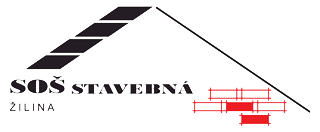 